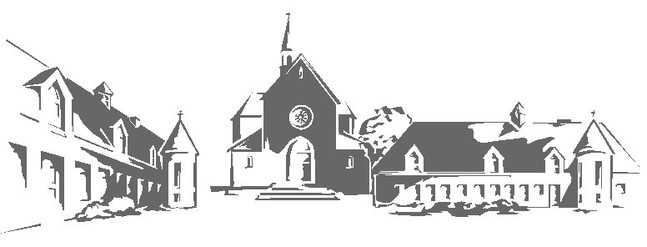 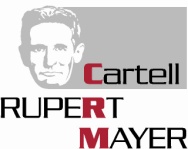 Bochum, den 25. Januar 2013An die Vorsitzenden der westfälischen GildenBetr.:  Einkehrtag der westfälischen Gilden am 02. März 2013 im Zisterzienserkloster                                              Bochum-Stiepel, Am Varenholt 9, 44797 BochumLiebe Freunde der westfälischen Gilden im Cartell Rupert Mayer,wie angekündigt, möchten wir  in der Fastenzeit am 02. März 2013 einen Einkehrtag für die Gilden in der Region Westfalen im Zisterzienserkloster Bochum Stiepel mit dem Prior des Klosters, Pater Pirmin, abhalten.Dazu füge ich diesem Schreiben das Programm für den Tag bei.Ich wäre Ihnen dankbar, wenn Sie die Einladung an Ihre Mitglieder weiterleiten würden. Über eine zahlreiche Teilnahme würden wir uns sehr freuen.Im Hinblick auf die Vorbereitungen bitte ich um Anmeldung bei mir bis zum 16. Februar 2013.Anreise mit dem Auto:Das Kloster liegt in der Nähe der Königsallee in Bochum-Stiepel.  Geben Sie einfach "Bochum" und "Am Varenholt 9" in Ihr Navi ein,          um zum Kloster zu gelangen!Anreise mit den öffentlichen Verkehrsmitteln:Am Bochumer Hauptbahnhof nehmen Sie den Bus "CE31" und fahren bis zur Haltestelle "Haarstraße"; von dort sind es noch 5 Minuten zu Fuß.Mit herzlichen GrüßenIhr  Ludger ViefhuesEinkehrtag der westfälischen Gilden            Samstag, 02. März 2013im Zisterzienser Kloster Stiepel, BochumAm Varenholt 15, 44797 Bochum Stiepel              mit Pater Prior Pirmin10:00 Uhr 		Begrüßung (Ludger Viefhues)            Kaffee 10:15			Führung durch das Kloster11:00			Vortrag12:00			Gebet, Sext, Non12:30 		Mittagessen14:00			Vortrag15:00			Kaffee und Gespräche16:00			Hl. Messe